ФЕДЕРАЛЬНАЯ СЛУЖБА ПО НАДЗОРУ В СФЕРЕ ЗАЩИТЫ ПРАВ ПОТРЕБИТЕЛЕЙ И БЛАГОПОЛУЧИЯ ЧЕЛОВЕКАУправление Федеральной службы по надзору в сфере защиты прав потребителей и благополучия человека по Брянской областиДОКЛАДо соблюдении обязательных требований с разъяснением неоднозначных или не ясных для подконтрольных лиц обязательных требованийБрянск 2017СОДЕРЖАНИЕ I.	РАЗЪЯСНЕНИЯ ПО СОБЛЮДЕНИЮ ОБЯЗАТЕЛЬНЫХ ТРЕБОВАНИЙ ЗАКОНОДАТЕЛЬСТВА В ОБЛАСТИ САНИТАРНО-ЭПИДЕМИОЛОГИЧЕСКОГО БЛАГОПОЛУЧИЯ НАСЕЛЕНИЯ. ………………………………………………………….…….3Дошкольные образовательные организации..................................................3Общеобразовательные организации...............................................................4Оздоровительные лагеря с дневным пребыванием на базе общеобразовательных организаций………………………………………….5Загородные оздоровительные лагеря………………………………………10Медицинские организации............................................................................14Предприятия общественного питания.........................................................19Предприятия пищевой промышленности………………………………...19Промышленные предприятия……………………………………………..22II. РАЗЪЯСНЕНИЯ НЕОДНОЗНАЧНЫХ ИЛИ НЕ ЯСНЫХ ДЛЯ ПОДКОНТРОЛЬНЫХ ЛИЦ ОБЯЗАТЕЛЬНЫХ ТРЕБОВАНИЙ в ОБЛАСТИ САНИТАРНО-ЭПИДЕМИОЛОГИЧЕСКОГО БЛАГОПОЛУЧИЯ НАСЕЛЕНИЯ………………………………………….22III. РАЗЪЯСНЕНИЯ НОВЫХ ТРЕБОВАНИЙ НОРМАТИВНЫХ ПРАВОВЫХ АКТОВ в ОБЛАСТИ САНИТАРНО-ЭПИДЕМИОЛОГИЧЕСКОГО БЛАГОПОЛУЧИЯ НАСЕЛЕНИЯ...................................................................................................27IV. РАЗЪЯСНЕНИЯ ПО СОБЛЮДЕНИЮ ОБЯЗАТЕЛЬНЫХ ТРЕБОВАНИЙ ЗАКОНОДАТЕЛЬСТВА В ОБЛАСТИ ЗАЩИТЫ ПРАВ ПОТРЕБИТЕЛЕЙ...........................................................................................40Торговля продовольственными и непродовольственными товарами ……40Деятельность Управления по мониторингу исполнения постановления Правительства Российской Федерации от 11.08.2016 № 787 «О реализации пилотного проекта по введению маркировки товаров контрольными (идентификационными) знаками по товарной позиции «Предметы одежды, принадлежности к одежде и прочие изделия, из натурального меха» и признании утратившим силу постановления Правительства Российской Федерации от 24.03.2016 № 235». …………………………………………44Бытовые услуги ……………………………………………………………..44Услуги связи………………………………………………………………... 45Платные медицинские услуги………………………………………………48V. РАЗЪЯСНЕНИЯ НЕОДНОЗНАЧНЫХ ИЛИ НЕ ЯСНЫХ ДЛЯ ПОДКОНТРОЛЬНЫХ ЛИЦ ОБЯЗАТЕЛЬНЫХ ТРЕБОВАНИЙ В ОБЛАСТИ ЗАЩИТЫ ПРАВ ПОТРЕБИТЕЛЕЙ…………………………..51I.РАЗЪЯСНЕНИЯпо соблюдению обязательных требований законодательства в области санитарно-эпидемиологического благополучия населенияДля обеспечения безопасного пребывания детей в дошкольных образовательных организациях необходимо:Обеспечить выполнение требований СанПиН 2.4.1.3049-13 «Санитарно-эпидемиологические требования к устройству, содержанию и организации режима работы дошкольных образовательных организаций»:Провести расчет наполняемости групп, исходя из нормы площади на 1 ребенка: 2 м2 в дошкольных и 2, 5 м2 в ясельных группах (п. 1.9). При комплектовании групп не допускать превышение нормативной наполняемости групп.Обеспечить отделку стен и потолков в прачечных, туалетах и моечных групп в соответствии с требованиями п.п. 5.1 и 5.4 СанПиН: стены помещений должны быть гладкими, допускающими уборку влажным способом и дезинфекцию, потолки окрашиваются влагостойкими материалами.Обеспечить уровни искусственного освещения в помещениях в соответствии с установленными нормами (п. 7.1). Для этого необходимо увеличить мощность ламп или количество светильников, после чего провести контрольные измерения уровня искусственной освещенности с привлечением аккредитованной лаборатории.Обеспечить контроль за соблюдением периодичности смены постельного белья, установленной санитарными правилами: 1 раза в неделю (п. 17.14).Усилить контроль за приемом пищевых продуктов, в том числе наличием маркировочных ярлыков и сопроводительных документов (деклараций) (п. 14.1).Провести корректировку меню: увеличить объемы блюд полдников и ужинов для детей старше 3-х лет и довести суммарные объемы полдников не менее 250 г, ужинов - не менее 450 г (п. 15.6, приложение 13).Не допускать прием новых работников без гигиенической подготовки и аттестации (п.п. 19.1, 20.1).Проводить разъяснительную работу с родителями о необходимости исключения туберкулезной инфекции у ребенка путем постановки пробы Манту или обследования врачом-фтизиатром. При отказе родителей от постановки пробы Манту направлять ребенка на обследование в противотуберкулезный диспансер (СП 3.1.2.3114-13 «Профилактика туберкулеза» п. 5.7).При организации платных образовательных услуг доводить до сведения родителей необходимую и достоверную информация о платных образовательных услугах в наглядной и доступной форме (Закон РФ «О защите прав потребителей» №2300-1 от 7 февраля 1992 г.).Для обеспечения безопасного пребывания детей в общеобразовательных организациях необходимо:Обеспечить необходимые условия для соблюдения требований санитарных правил СанПиН 2.4.2.2821-10 «Санитарно-эпидемиологические требования к условиям и организации обучения в общеобразовательных учреждениях», СанПиН 2.4.5.2409-08 «Санитарно-эпидемиологические требования к организации питания обучающихся в общеобразовательных учреждениях, учреждениях начального и среднего профессионального образования».Обратить особое внимание на требования к устройству и содержанию туалетов: на каждом этаже должны размещаться туалеты для мальчиков и девочек, оборудованные кабинами с дверями. В санитарных узлах устанавливают педальные ведра, держатели для туалетной бумаги; рядом с умывальными раковинами размещают электрополотенце или приспособление для бумажного полотенца. Унитазы оборудуют сидениями, изготовленными из материалов, допускающих их обработку моющими и дезинфицирующими средствами (п. 4.25 СанПиН 2.4.2.2821-10).Кабинеты физики, химии, биологии, технологии (домоводства), мастерские должны быть обеспечены холодным и горячим водоснабжением (п. 8.1 СанПиН 2.4.2.2821-10).Питьевые фонтанчики оборудуются ограничительными кольцами вокруг вертикальной водяной струи (п. 10.4 СанПиН 2.4.5.2409-08).Для контроля температурного режима учебные помещения и кабинеты должны быть оснащены бытовыми термометрами (п.6.2 СанПиН 2.4.2.2821-10).Окна должны быть оборудованы откидными фрамугами с рычажными приборами или форточками. Фрамуги и форточки должны функционировать в любое время года (п. 6.8).Обеспечить уровни искусственного освещения в помещениях в соответствии с установленными нормами (п. 7.2.4 СанПиН 2.4.2.2821-10). Для этого необходимо увеличить мощность ламп или количество светильников, после чего провести контрольные измерения уровня искусственной освещенности с привлечением аккредитованной лаборатории.Во всех производственных цехах на пищеблоках устанавливаются раковины для мытья рук (СанПиН 2.4.5.2409-08, приложение 1).Усилить контроль за использованием инвентаря и оборудования согласно маркировке: для раздельного хранения сырых и готовых продуктов, их технологической обработки и раздачи в обязательном порядке должны использоваться раздельные и специально промаркированные оборудования, разделочный инвентарь, кухонная посуда (СанПиН 2.4.5.2409-08, п. 4.10).Усилить контроль за условиями хранения скоропортящихся продуктов, соблюдением принципа товарного соседства, не допускать хранение сырья совместно с готовыми продуктами: для раздельного хранения сырых и готовых продуктов, их технологической обработки и раздачи в обязательном порядке должны использоваться раздельные и специально промаркированные оборудования, разделочный инвентарь, кухонная посуда, холодильное оборудование с маркировкой: «гастрономия», «молочные продукты», «мясо, птица», «рыба», «фрукты, овощи», «яйцо» и т.п. (СанПиН 2.4.5.2409-08, п. 4.10).Провести инструктаж с кухонными работниками по правилам мытья посуды и усилить контроль за соблюдением правил мытья посуды и обработки столовых приборов (СанПиН 2.4.5.2409-08 п.п. 5.8-5.12). Оздоровительные лагеря с дневным пребыванием на базе общеобразовательных организацийПри функционировании лагеря необходимо обеспечить выполнение требований: - СанПиН 2.4.4.2599-10 «Гигиенические требования к устройству, содержанию и организации режима работы в оздоровительных учреждениях с дневным пребыванием»; - СанПиН 2.4.5.2409-08 «Санитарно-эпидемиологические требования к организации питания обучающихся в общеобразовательных учреждениях, учреждениях начального и среднего профессионального образования»; - СанПиН 2.3.6.1079-01 «Санитарно-эпидемиологические требования к организациям общественного питания, изготовлению и оборотоспособности в них пищевых продуктов и продовольственного сырья»; - СП 3.5.1378-03 «Санитарно-эпидемиологические требования к организации и осуществлению дезинфекционной деятельности»; - СП 3.1/3.2.3146-13 «Общие требования по профилактике инфекционных и паразитарных болезней»; - Приложение 1 приказа МЗ РФ от 21 марта 2014 года № 125н «Об утверждении национального календаря профилактических прививок и календаря профилактических прививок по эпидемическим показаниям» (с изменениями, внесенными: приказом Минздрава России от 16 июня 2016 г. № 370н); - Федерального закона от 23.02.2013 г. № 15-ФЗ «Об охране здоровья граждан от воздействия табачного дыма и последствий потребления табака». 1. В игровых комнатах, помещениях кружков, спальнях следует соблюдать режим проветривания. Для этих целей окна должны открываться или иметь форточки (фрамуги), с оборудованными фрамужными устройствами. На открывающихся окнах, фрамугах, форточках необходимо предусмотреть наличие сетки от залета кровососущих насекомых. Проветривание помещений проводится в отсутствии детей (п. 6.2 СанПиН 2.4.4.2599-10). 2. Уборочный инвентарь для уборки санитарных узлов (ведра, тазы, швабры, ветошь) должен иметь сигнальную маркировку (красного цвета), использоваться по назначению и храниться отдельно от другого уборочного инвентаря (п. 11.10 СанПиН 2.4.4.2599-10). 3. Усилить контроль за организацией питьевого режима, в т.ч. с использованием бутилированной питьевой воды: оздоровительное учреждение должно быть обеспечено достаточным количеством чистой посуды (одноразовых стаканчиков - в игровых, учебных и спальных помещениях), контейнерами - для сбора использованной посуды 4одноразового применения. При использовании установок с дозированным розливом питьевой воды, предусматривается замена емкости не реже 1 раза в неделю. Бутилированная вода, поставляемая в оздоровительные учреждения, должна иметь документы, подтверждающие ее происхождение, качество и безопасность (п.п. 8.7-8.9 СанПиН 2.4.4.2599-10). 4. Усилить контроль за приемом пищевых продуктов, в том числе наличием маркировочных ярлыков и сопроводительных документов (деклараций) (п. 6.26 СанПиН 2.4.5.2409-08). 5. Не допускать к использованию кухонную и столовую посуду деформированную, с отбитыми краями, трещинами, сколами, с поврежденной эмалью; разделочные доски из пластмассы и прессованной фанеры; разделочные доски и мелкий деревянный инвентаря с трещинами и механическими повреждениями (п. 4.12 СанПиН 2.4.5.2409-08). 6. Провести инструктаж с работниками пищеблока по правилам обработки яиц и усилить контроль за соблюдением данных требований: в условиях отдельного цеха либо в специально отведенном месте мясо-рыбного цеха с использованием разрешенных в установленном порядке дезинфицирующих средств (п. 8.14 СанПиН 2.4.5.2409-08). 7. Усилить контроль за условиями хранения скоропортящихся продуктов, соблюдением принципа товарного соседства, не допускать хранение сырья совместно с готовыми продуктами: для раздельного хранения сырых и готовых продуктов, их технологической обработки и раздачи в обязательном порядке должны использоваться раздельные и специально промаркированные оборудование, разделочный инвентарь, кухонная посуда, холодильное оборудование с маркировкой: «гастрономия», «молочные продукты», «мясо, птица», «рыба», «фрукты, овощи», «яйцо» и т.п. (п. 4.10 СанПиН 2.4.5.2409-08). 8. Усилить контроль за использованием инвентаря и оборудования согласно маркировке: для раздельного хранения сырых и готовых продуктов, их технологической обработки и раздачи в обязательном порядке должны использоваться раздельные и специально промаркированные оборудование, разделочный инвентарь, кухонная посуда (п. 4.10 СанПиН 2.4.5.2409-08). 9. Провести инструктаж с кухонными работниками по правилам мытья посуды и усилить контроль за соблюдением правил мытья посуды и обработки столовых приборов (п.п. 5.8-5.12 СанПиН 2.4.5.2409-08). 10. Провести инструктаж с работниками пищеблока по правилам отбора суточных проб и усилить контроль за соблюдением правил отбора суточных проб (п. 14.11, приложение 11СанПиН 2.4.5.2409-08). 11. Туалеты оборудуются педальными ведрами, держателями для туалетной бумаги, мылом, электро- или бумажными полотенцами. Мыло, туалетная бумага и полотенца должны быть в наличии постоянно. Унитазы обеспечиваются сидениями, позволяющими проводить их ежедневную влажную уборку с применением моющих и дезинфицирующих средств (по эпидемиологическим показателям) (п. 5.8 СанПиН 2.4.2.2821-10). 12. Медицинский персонал обязан проводить ежедневный осмотр детей при приеме в оздоровительное учреждение (включая осмотр на педикулез) (п. 13.4 СанПиН 2.4.2.2821-10). 13. В целях производственного контроля за доброкачественностью и безопасностью приготовленной пищи, за соблюдением условий хранений и сроков годности пищевых продуктов, оценкой качества приготовленных блюд на пищеблоке оздоровительного учреждения, отбираются суточные пробы от каждой партии приготовленных блюд. Отбор суточных проб проводит повар (п. 9.24 СанПиН 2.4.4.2599-10). 14. Для контроля за качеством поступающей продукции проводится бракераж и делается запись в журнале бракеража пищевых продуктов и продовольственного сырья в соответствии с рекомендуемой формой (п. 14.5, форма 1 приложения 10 СанПиН 2.4.5.2409-08). 15. Для обеспечения сохранности витаминов в блюдах овощи, подлежащие отвариванию в очищенном виде, чистят непосредственно перед варкой и варят в подсоленной воде (кроме свеклы). Не допускается предварительная заготовка очищенного картофеля и других овощей с длительным замачиванием их в холодной воде более 2 часов. Отваренные для салатов овощи хранят в холодильнике не более 6 часов при температуре плюс 4 +/- 2 °C (п. 8.17 СанПиН 2.4.5.2409-08). 16. Сервировку и порционирование блюд необходимо осуществлять персоналом с использованием одноразовых перчаток для каждого вида блюд (п. 9.7 СанПиН 2.3.6.1079-01). 17. Каждый работник должен иметь личную медицинскую книжку установленного образца, в которую вносятся результаты медицинских обследований и лабораторных исследований, сведения о перенесенных инфекционных заболеваниях, профилактических прививках, отметки о прохождении профессиональной гигиенической подготовки и аттестации (п. 1.8 СанПиН 2.4.4.2599-10). 18. В профилактических целях проводятся клинико-лабораторные обследования и ограничительные меры среди отдельных групп населения. Однократному лабораторному обследованию на кишечные инфекции, доступными методиками подвергаются лица, поступающие на работу в: а) пищевые предприятия, предприятия общественного питания и торговли пищевыми продуктами, молочные кухни, молочные фермы, молочные заводы и другие, непосредственно занятые обработкой, хранением, транспортировкой продуктов питания и выдачей готовой пищи, а также ремонтом инвентаря и оборудования (п. 10.5, 10.6 СП 3.1.1.3108-13 «Профилактика кишечных инфекций»). 19. Принять необходимые меры по обеспечению обязательного лабораторного обследования на вирусы, вызывающие острые кишечные инфекции (ротавирус, норовирус), работников пищеблоков. 20. Работники оздоровительных учреждений должны быть привиты в соответствии с национальным календарем профилактических прививок, а также по эпидемиологическим показаниям (п. 1.7 СанПиН 2.4.4.2599-10), взрослые от 36 до 55 лет (включительно), относящиеся к группам риска (работники медицинских и образовательных организаций и т.д.), не болевшие, не привитые, привитые однократно, не имеющие сведений о прививках против кори (приложение 1 Приказа МЗ РФ от 21 марта 2014 года № 125н (с изменениями, внесенными: приказом Минздрава России от 16 июня 2016 г. № 370н). 21. Для хранения уборочного инвентаря выделяют отдельное помещение, при его отсутствии хранение уборочного инвентаря допускается в специально отведенном месте. Хранение уборочного инвентаря в производственных помещениях не допускается (п. 5.22 СанПиН 2.4.4.2599-10). 22. Персонал должен быть обеспечен специальной санитарной одеждой (халат или куртка, брюки, головной убор, легкая нескользкая рабочая обувь) в количестве не менее трех комплектов на одного работника, в целях регулярной ее замены (п. 13.3 СанПиН 2.4.5.2409-08). 23. Для предупреждения залета насекомых следует проводить засетчивание оконных и дверных проемов в помещениях столовой (п. 11.20 СанПиН 2.4.4.2599-10). 24. При изготовлении блюд, кулинарных и кондитерских изделий снимать ювелирные украшения, часы и другие бьющиеся предметы, коротко стричь ногти и не покрывать их лаком, не застегивать спецодежду булавками (п. 12.2 СанПиН 2.4.4.2599-10). 25. Санитарную обработку технологического оборудования проводят ежедневно по мере его загрязнения и по окончании работы. Производственные столы в конце работы моют с использованием моющих и дезинфицирующих средств, промывают горячей водой температурой не ниже 45°C и насухо вытирают сухой чистой тканью. Для моющих и дезинфицирующих средств, применяемых для обработки столов, выделяют специальную промаркированную емкость (п. 5.14 СанПиН 2.4.5.2409-08). 26. Пищевые отходы хранят в емкостях с крышками в специально выделенном месте (п. 5.20 СанПиН 2.4.5.2409-08). 27. Территория оздоровительного учреждения должна содержаться в чистоте. Уборку территории проводят ежедневно до выхода детей на участок…. Мусор собирают в мусоросборники, которые должны иметь плотно закрывающиеся крышки, и при заполнении 2/3 их объема вывозят на полигоны твердых бытовых отходов в соответствии с договором на вывоз бытовых отходов (п. 11.1 СанПиН 2.4.4.2599-10). 28. Моечные ванны для мытья столовой посуды должны иметь маркировку объемной вместимости и обеспечиваться пробками из полимерных и резиновых материалов (п.5.7. СанПиН 2.4.5.2409-08). 29. Чистую кухонную посуду и инвентарь хранят на стеллажах на высоте не менее 0,5 м от пола; столовую посуду - в шкафах или на решетках; столовые приборы - в специальных ящиках-кассетах ручками вверх, хранение их на подносах россыпью не допускается (п. 5.13 СанПиН 2.4.5.2409-08). 30. Для уборки каждой группы помещений (сырьевых цехов, горячего и холодного цехов, неохлаждаемых складских помещений, холодильных камер, вспомогательных помещений, санитарных узлов) выделяют отдельный промаркированный уборочный инвентарь. Инвентарь для мытья туалетов должен иметь сигнальную (красную) маркировку. По окончании уборки в конце смены весь уборочный инвентарь должен промываться с использованием моющих и дезинфицирующих средств, просушиваться и храниться в чистом виде (п. 5.21 СанПиН 2.4.5.2409-08). 31. Уборка обеденных залов должна проводиться после каждого приема пищи. Обеденные столы моют горячей водой с добавлением моющих средств, используя специально выделенную ветошь и промаркированную тару для чистой и использованной ветоши (п .5.3 СанПиН 2.4.5.2409-08). 32. Хранение уборочного инвентаря в производственных помещениях столовой не допускается (п. 11.14 СанПиН 2.4.4.2599-10). 33. Требования к осуществлению дезинфекционной деятельности: для дезинфекции, стерилизации, дезинсекции и дератизации используют химические и биологические средства, оборудование, аппаратуру и материалы, допущенные к применению в установленном порядке, не оказывающие неблагоприятного воздействия на человека (п. 3.2 СП 3.5.1378-03). Заключительную дезинфекцию, дезинсекцию, дератизацию в очагах инфекционных болезней проводят в отсутствие людей, не имеющих отношения к обработке. Текущую дезинфекцию разрешается проводить в присутствии людей (больных, ухаживающего за ними персонала и т.д.). Профилактическую дезинфекцию, дезинсекцию и дератизацию проводят в присутствии или в отсутствие людей, согласно действующим методическим документам (инструкциям) на конкретное средство (п. 3.4 СП 3.5.1378-03). 34. Перечень инфекционных болезней, иммунопрофилактика которых предусмотрена национальным календарем профилактических прививок и календарем профилактических прививок по эпидемическим показаниям, утверждается в порядке, установленном законодательством Российской Федерации (п. 18.3 СП 3.1/3.2.3146-13). Факт проведения профилактической прививки или отказа от нее в письменном виде должен быть зафиксирован в медицинских документах постоянного хранения (п. 18.8 СП 3.1/3.2.3146-13). 35. Для обозначения территорий, зданий и объектов, где курение табака запрещено, соответственно размещается знак о запрете курения, требования к которому и к порядку размещения которого устанавливаются уполномоченным Правительством Российской Федерации федеральным органом исполнительной власти (ч. 5 ст. 12 Федерального закона № 15-ФЗ от 23.02.2013 г.). Загородные оздоровительные лагеряПри функционировании лагеря необходимо обеспечить выполнение требований: - СанПиН 2.4.4.3155-13 «Санитарно-эпидемиологические требования к устройству, содержанию и организации режима работы стационарных организаций отдыха и оздоровления детей»; - СанПиН 2.4.5.2409-08 «Санитарно-эпидемиологические требования к организации питания обучающихся в общеобразовательных учреждениях, учреждениях начального и среднего профессионального образования»; - СанПиН 2.1.3.2630-10 «Санитарно-эпидемиологические требования к организациям, осуществляющим медицинскую деятельность»; - СП 3.1./3.2.3146-13 «Общие требования по профилактике инфекционных и паразитарных болезней». 1. Уборочный инвентарь должен иметь маркировку в зависимости от назначения помещений и видов уборочных работ и храниться в помещении для уборочного инвентаря или в специально оборудованном шкафу. Уборочный инвентарь для туалета (ветошь, ведра, щетки) маркируется и хранится в туалетной комнате в специальном шкафу или в отведенном месте. Уборочный инвентарь (щетки, ветошь, ерши) моется, дезинфицируется, прополаскивается и сушится (п. 12.4 СанПиН 2.4.4.3155-13). 2. Усилить контроль за приемом пищевых продуктов, в том числе наличием маркировочных ярлыков и сопроводительных документов (деклараций) (п. 6.26 СанПиН 2.4.5.2409-08). 3. Не допускать к использованию кухонную и столовую посуду деформированную, с отбитыми краями, трещинами, сколами, с поврежденной эмалью; разделочные доски из пластмассы и прессованной фанеры; разделочные доски и мелкий деревянный инвентаря с трещинами и механическими повреждениями (п. 4.12 СанПиН 2.4.5.2409-08). 4. Усилить контроль за условиями хранения скоропортящихся продуктов, соблюдением принципа товарного соседства, не допускать хранение сырья совместно с готовыми продуктами: для раздельного хранения сырых и готовых продуктов, их технологической обработки и раздачи в обязательном порядке должны использоваться раздельные и специально промаркированные оборудования, разделочный инвентарь, кухонная посуда, холодильное оборудование с маркировкой: «гастрономия», «молочные продукты», «мясо, птица», «рыба», «фрукты, овощи», «яйцо» и т.п. (п. 4.10 СанПиН 2.4.5.2409-08). 5. Провести инструктаж с кухонными работниками по правилам мытья посуды и усилить контроль за соблюдением правил мытья посуды и обработки столовых приборов (п.п. 5.8-5.12 СанПиН 2.4.5.2409-08). 6. Провести инструктаж с работниками пищеблока по правилам отбора суточных проб и усилить контроль за соблюдением правил отбора суточных проб (п.14.11, приложение 11СанПиН 2.4.5.2409-08). 7. Прием детей в детский оздоровительный лагерь осуществляется при наличии заключения врача об отсутствии контактов с инфекционными больными, о состоянии здоровья детей и сведений об имеющихся прививках (п. 1.10 СанПиН 2.4.4.3155-13). 8. Для проведения дезинфекционных мероприятий организации должны регулярно обеспечиваться моющими и дезинфицирующими средствами различного назначения (в том числе химическими индикаторами) (п. 1.2 главы 2 СанПиН 2.1.3.2630-10). 9. Работники детских оздоровительных лагерей должны быть привиты в соответствии с национальным календарем профилактических прививок, а также по эпидемиологическим показаниям (п. 1.18 СанПиН 3155-13). 10. Факт проведения профилактической прививки или отказа от нее в письменном виде должен быть зафиксирован в медицинских документах постоянного хранения. Взрослые от 36 до 55 лет (включительно), относящиеся к группам риска (работники медицинских и образовательных организаций, …..), не болевшие, не привитые, привитые однократно, не имеющие сведений о прививках против кори - вакцинация против кори, ревакцинация против кори (п. 18.8 СП 3.1./3.2. 3146-13). 11. Не допускать к работе лиц, не прошедших медицинский осмотр, не привитых против дифтерии, кори (лиц в возрасте до 55 лет, не имеющих документальных сведений о 2-х прививках), краснухи (женщин, в возрасте до 25 лет, не имеющих документальных сведений о 2-х прививках), не имеющих справки об отсутствии контакта с инфекционными больными.12. Медицинским персоналом осуществляется ежедневный контроль за соблюдением: - правил личной гигиены детьми и персоналом; - выполнения режима дня; - организации питания (качества поступающей продукции, условий ее хранения, соблюдения сроков реализации, технологии приготовления и качества готовой пищи; санитарного состояния и содержания столовой; качества мытья посуды); - выполнения суточных норм и режима питания, отбора суточной пробы, организации питьевого режима. Медицинским персоналом обеспечивается: - ежедневный осмотр персонала столовой и детей - дежурных по кухне на наличие гнойничковых заболеваний кожи, катаральных явлений верхних дыхательных путей, опрос на наличие дисфункции желудочно-кишечной системы. Результаты осмотра заносятся в журнал здоровья (приложение № 13); - своевременная изоляция инфекционных больных; - извещение территориальных медицинских организаций и Управления Роспотребнадзора о случаях инфекционных заболеваний в течение первых двух часов; - организация и проведение санитарно-противоэпидемических мероприятий (п. 13.2 СанПиН 2.4.4.3155-13). 13. В медицинском блоке должны быть организованы следующие профилактические и противоэпидемические мероприятия по недопущению возникновения и распространения инфекционных заболеваний среди детей и сотрудников: - После выведения больного из изоляции, а также по мере загрязнения матрацы, подушки, одеяла должны подвергаться дезинфекционной камерной обработке. В случае использования для покрытия матрацев чехлов из материала, допускающего влажную дезинфекцию, камерная обработка не требуется. Дезинфекционной обработке подлежат кровать и тумбочка пациента (гл. 1 п.п. 11.20 СанПиН 2.1.3.2630-10). - Использование перчаток: перчатки необходимо надевать во всех случаях, когда возможен контакт с кровью или другими биологическими субстратами, потенциально или явно контаминированными микроорганизмами, слизистыми оболочками, поврежденной кожей (гл. 1 п. 12.4.7.1 СанПиН 2.1.3.2630-10). - Не допускается использование одной и той же пары перчаток при контакте (для ухода) с двумя и более пациентами, при переходе от одного пациента к другому или от контаминированного микроорганизмами участка тела - к чистому. После снятия перчаток проводят гигиеническую обработку рук (гл. 1 п. 12.4.7.2 СанПиН 2.1.3.2630-10). - Для дезинфекции, предстерилизационной очистки, стерилизации, дезинсекции и дератизации используются химические, физические средства, оборудование, аппаратура и материалы, разрешенные к применению в установленном в Российской Федерации порядке, не оказывающие неблагоприятного воздействия на человека. При выборе средств необходимо учитывать рекомендации изготовителей изделий медицинского назначения, применяемых в организации, касающиеся воздействия конкретных дезинфекционных средств на материалы этих изделий. Для проведения текущей и профилактической дезинфекции в присутствии больных применяются малоопасные дезинфекционные средства (IV класса опасности) (гл. 2 п. 1.8 СанПиН 2.1.3.2630-10). - должны быть обеспечены медицинским оборудованием и изделиями медицинского назначения в количестве, достаточном для бесперебойной работы с учетом времени, необходимого для их обработки между манипуляциями у пациентов (гл. 2 п. 2.4 . СанПиН 2.1.3.2630-10). - должен проводится производственный контроль, в т.ч. организация лабораторно-инструментальных исследований (гл. 2 п. 3.2 СанПиН 2.1.3.2630-10). - в помещениях медицинского блока должна использоваться медицинская мебель. Наружная и внутренняя поверхность медицинской мебели должна быть гладкой и выполнена из материалов, устойчивых к воздействию моющих и дезинфицирующих средств (п. 8.8 р. 1 СанПиН 2.1.3.2630-10). - медицинские кабинеты должны быть укомплектованы в соответствии с приложением 2 приказа МЗ и социального развития РФ № 363н от 16.04.2012 г., в том числе термометрами, одноразовыми шпателями, лекарственными средствами для оказания первой медицинской помощи). - первая помощь и медицинская помощь осуществляются в соответствии с законодательством Российской Федерации (п. 13.3 СанПиН 2.1.3.2630-10). Медицинские организацииВыявление и учет  инфекционных и паразитарных заболеваний.Согласно СП 3.1/3.2.3146-13 «Общие требования по профилактике инфекционных и паразитарных болезней»:Врачи всех специальностей, средние медицинские работники медицинских организаций, образовательных и оздоровительных организаций, осуществляющих воспитание и обучение детей и подростков, а также других организаций, индивидуальные предприниматели, осуществляющие медицинскую деятельность, обязаны выявлять больных инфекционными и паразитарными болезнями и лиц с подозрением на инфекционные болезни, а также носителей возбудителей инфекционных болезней.Выявление больных и носителей осуществляется при всех видах оказания медицинской помощи, а также при проведении периодических и предварительных при поступлении на работу профилактических медицинских осмотров; медицинских осмотров в период реконвалесценции или диспансеризации; медицинского наблюдения за лицами, общавшимися с больным или носителем; подворных (поквартирных) обходов; медицинских осмотров отдельных групп населения по эпидемическим показаниям; лабораторных исследований биологических материалов от людей.12.3. Каждый случай инфекционной (паразитарной) болезни или подозрения на это заболевание, а также носительства возбудителей инфекционных (паразитарных) болезней подлежит регистрации и учету в журнале учета инфекционных заболеваний установленной формы (ф. 60/у) по месту их выявления в медицинских, образовательных, оздоровительных и других организациях, а также в территориальных органах, уполномоченных осуществлять федеральный государственный санитарно-эпидемиологический надзор.Профилактика  профессионального инфицирования медицинских работников.Согласно СанПиН 2.1.3.2630-10 «Санитарно-эпидемиологические требования к организациям, осуществляющим медицинскую деятельность», раздел I, пункты:15.19. Профилактические мероприятия при загрязнении кожи и слизистых работника кровью или другими биологическими жидкостями, а также при уколах и порезах.15.19.1. При загрязнении кожи рук выделениями, кровью и т.п. необходимо вымыть руки мылом и водой; тщательно высушить руки одноразовым полотенцем; дважды обработать антисептиком.15.19.2. Руки в перчатках обработать салфеткой, смоченной дезинфектантом, затем вымыть проточной водой, снять перчатки, руки вымыть и обработать кожным антисептиком.15.19.3. При попадании биологической жидкости пациента на слизистые ротоглотки немедленно рот и горло прополоскать 70-процентным спиртом или 0,05-процентным раствором марганцовокислого калия.15.19.4. При попадании биологических жидкостей в глаза промыть их раствором марганцовокислого калия в воде в соотношении 1:10 000.15.19.5. При уколах и порезах вымыть руки, не снимая перчаток, проточной водой с мылом, снять перчатки, выдавить из ранки кровь, вымыть руки с мылом и обработать ранку 5-процентной спиртовой настойкой йода. При наличии на руках микротравм, царапин, ссадин заклеить поврежденные места лейкопластырем.15.19.6. По показаниям проводится экстренная профилактика гепатита B и ВИЧ-инфекции в соответствии с приложением 12.15.19.7. При получении травм, в том числе микротравм (уколы, порезы), опасных в плане инфицирования, ответственный за профилактику парентеральных инфекций в МО организует регистрацию в журнале учета травм и составляет акт в соответствии с законодательством Российской Федерации.Согласно СП  3.1.5.2826-10 «Профилактика ВИЧ-инфекции»С целью профилактики профессионального заражения ВИЧ-инфекцией проводится:8.3.1. Комплекс мероприятий по профилактике аварийных ситуаций при выполнении различных видов работ.8.3.3. При возникновении аварийной ситуации на рабочем месте медицинский работник обязан незамедлительно провести комплекс мероприятий по предотвращению заражения ВИЧ-инфекцией.8.3.3.1. Действия медицинского работника при аварийной ситуации:- в случае порезов и уколов немедленно снять перчатки, вымыть руки с мылом под проточной водой, обработать руки 70%-м спиртом, смазать ранку 5%-м спиртовым раствором йода;- при попадании крови или других биологических жидкостей на кожные покровы это место обрабатывают 70%-м спиртом, обмывают водой с мылом и повторно обрабатывают 70%-м спиртом;- при попадании крови и других биологических жидкостей пациента на слизистую глаз, носа и рта: ротовую полость промыть большим количеством воды и прополоскать 70% раствором этилового спирта, слизистую оболочку носа и глаза обильно промывают водой (не тереть);- при попадании крови и других биологических жидкостей пациента на халат, одежду: снять рабочую одежду и погрузить в дезинфицирующий раствор или в бикс (бак) для автоклавирования;- при наличии риска заражения ВИЧ-инфекцией как можно быстрее начать прием антиретровирусных препаратов в целях постконтактной профилактики заражения ВИЧ.8.3.3.2. Необходимо в возможно короткие сроки после контакта обследовать на ВИЧ и вирусные гепатиты B и C лицо, которое может являться потенциальным источником заражения, и контактировавшее с ним лицо. 8.3.3.3. Проведение постконтактной профилактики заражения ВИЧ антиретровирусными препаратами:8.3.3.3.1. Прием антиретровирусных препаратов должен быть начат в течение первых двух часов после аварии, но не позднее 72 часов.8.3.3.3.3. При наступлении аварийной ситуации, повлекшей за собой риск заражения ВИЧ-инфекцией, сотрудники медицинских организаций должны незамедлительно сообщать о каждом аварийном случае руководителю подразделения, его заместителю или вышестоящему руководителю.Аварийные ситуации должны учитываться в каждой медицинской организации в "Журнале учета аварийных ситуаций при проведении медицинских манипуляций».Сроки диспансерного наблюдения пациентов, пострадавших в аварийных ситуациях, связанных с риском инфицирования ВИЧ, - 1 год; периодичность обследования на антитела к ВИЧ (метод иммуноферментного анализа): в день (ближайшие дни после) аварийной ситуации, в дальнейшем - через 3, 6, 12 месяцев после аварии.Пострадавший должен быть предупрежден о том, что он может быть источником инфекции в течение всего периода наблюдения (максимально возможного инкубационного периода) и поэтому ему надлежит соблюдать меры предосторожности, чтобы избежать возможной передачи ВИЧ-инфекции (в течение 12 месяцев он не может быть донором, должен использовать презерватив при половых контактах и т.п.).По истечении года при отрицательных результатах лабораторных исследований пострадавший снимается с диспансерного наблюдения. В случае получения положительного результата проводится расследование обстоятельств и причин возникновения у работника профессионального заболевания в установленном порядке.(пп. 8.3.3.3.5 введен Изменениями N 1, утв. Постановлением Главного государственного санитарного врача РФ от 21.07.2016 N 95).Осмотры на педикулез, чесотку при направлении на стационарное, санаторное лечение при приеме в детские оздоровительные учреждения санаторного типа:Согласно СанПиН 3.2.3215-14 «Профилактика паразитарных болезней на территории Российской Федерации» XIII. Требования к мероприятиям по профилактике педикулеза и чесотки (пункты):13.2. Осмотру на педикулез и чесотку подлежат:дети, посещающие дошкольные образовательные организации, - ежемесячно;учащиеся общеобразовательных и профессиональных образовательных организаций - 4 раза в год;учащиеся школ-интернатов, дети, проживающие в детских домах, домах ребенка, - в соответствии с законодательством Российской Федерации;дети, выезжающие на отдых в оздоровительные организации, - до отъезда;дети, находящиеся в детской оздоровительной организации, - еженедельно;больные, поступающие на стационарное лечение, - при поступлении и далее 1 раз в 7 дней;- лица, находящиеся в организациях системы социального обеспечения, - 2 раза в месяц;амбулаторные больные - при обращении;работники организаций - при проведении диспансеризации и профилактических осмотров.Организация бельевого режима, кратности смены спецодежды, организация стирки спецодеждыСогласно СанПиН 2.1.3.2630-10 «Санитарно-эпидемиологические требования к организациям, осуществляющим медицинскую деятельность» I. Общие требования к организациям, осуществляющим медицинскую деятельность (пункты):Медицинский персонал должен быть обеспечен комплектами сменной одежды: халатами, шапочками, сменной обувью в соответствии с табелем оснащения, но не менее 3 комплектов спецодежды на одного работающего.В оперблоке врачи и другие лица, участвующие в операции, должны работать в стерильных халатах, перчатках и масках. Сменная обувь должна быть из нетканого материала.Стирка одежды персонала должна осуществляться централизованно и раздельно от белья больных.Смена одежды в подразделениях хирургического и акушерского профиля осуществляется ежедневно и по мере загрязнения. В учреждениях терапевтического профиля - 2 раза в неделю и по мере загрязнения. Сменная обувь персонала, работающего в помещениях с асептическим режимом, должна быть из нетканого материала, доступного для дезинфекции. Сменная одежда и обувь должна быть предусмотрена также и для медицинского персонала других подразделений, оказывающего консультативную и другую помощь, а также для инженерно-технических работников.Иммунизация персонала медицинский организаций  в рамках Национального календаря прививокпроводится :–в соответствии с постановлением правительства Российской Федерации  №825 от 15.07.1999г «Об утверждении перечня работ, выполнение которых связано с высоким риском заболевания  инфекционными болезнями и требует обязательного проведения профилактических прививок» п.9,10. 11.–согласно приказу МЗ от 21 марта 2014 г. № 125н (в редакции от 06.2016 г.) «Об утверждении национального календаря профилактических прививок и календаря прививок по эпидемическим показаниям».–согласно СанПиН 2.1.3.2630-10 «Санитарно-эпидемиологические требования к организациям, осуществляющим медицинскую деятельность» III. Профилактика внутрибольничных инфекций в стационарах:12.	Персонал стационаров (отделений) хирургического профиля подлежит профилактической иммунизации против гепатита B в обязательном порядке при поступлении на работу в случае отсутствия данных о прививке. Один раз в 10 лет персоналу проводится прививка против дифтерии и столбняка. В связи с задачей ликвидации кори в стране проводится дополнительная иммунизация лиц до 35 лет, не болевших корью и не привитых живой коревой вакциной или привитых однократно. Иммунизация против других инфекционных заболеваний проводится в соответствии с национальным календарем прививок, а также по эпидемиологическим показаниям.Возраст медицинских работников, подлежащих 2-х кратной иммунизации против кори пролонгирован до 55 лет (приказ МЗ от 21 марта 2014 г. № 125н (в редакции от 06.2016 г.).На предприятиях общественного питания необходимо:Исполнение требований СП 2.3.6.1079-01 ««Санитарно- эпидемиологические требования к организациям общественного питания, изготовлению и оборотоспособности в них пищевых продуктов и продовольственного сырья».На предприятиях пищевой промышленности необходимо обеспечить соблюдение требований технических регламентов Таможенного союза:1. Нарушения требований технических регламентов Таможенного союза.В соответствии с Техническим регламентом Таможенного союза TP ТС 021/2011 «О безопасности пищевой продукции»:п. 2 ст. 10 изготовитель должен разработать, внедрить и поддерживать процедуры, основанные на принципах ХАССП;п. 3 (7) ст. 11 для обеспечения безопасности в процессе производства (изготовления) пищевой продукции изготовитель должен определить периодичность проведения уборки, мойки, дезинфекции производственных помещений;п. 4 ст. 11 изготовитель обязан вести и хранить документацию о выполнении мероприятий по обеспечению безопасности в процессе производства (изготовления) пищевой продукции;п. 6 ст. 11 работники, занятые на работах, которые связаны с производством пищевой продукции и при выполнении которых осуществляется непосредственный контакт работников с продовольственным (пищевым) сырьем и (или) пищевой продукцией, проходят обязательные предварительные при поступлении на работу и периодические медицинские осмотры;п. 5 ст. 14 части производственных помещений, в которых осуществляется производство пищевой продукции, должны соответствовать следующим требованиям: поверхности полов, стен, должны быть выполнены из водонепроницаемых, моющихся и нетоксичных материалов, быть доступными для проведения мытья и, при необходимости, дезинфекции.В соответствии с Техническим регламентом Таможенного союза TP ТС 022/2011 «Пищевая продукция в части ее маркировки»:п. 4.1 ст. 4 маркировка упакованной пищевой продукции должна содержать следующие сведения: наименование, состав, количество, дату изготовления, срок годности, условия хранения пищевой продукции, наименование и место нахождения изготовителя, рекомендации и ограничения по использованию, показатели пищевой продукции, единый знак обращения.2. При проведении реконструкции, технического перевооружения предприятия (юридические лица) не осуществляли разработку проекта с расчетами ожидаемого загрязнения атмосферного воздуха, физического воздействия на атмосферный воздух, в составе проекта санитарно-защитной зоны с расчетными границами, с дальнейшим получением санитарно- эпидемиологического заключения.В соответствии с п. 3.1, 3.14 СанПиН 2.1.1.1200-03 «Санитарно- защитные зоны и санитарная классификация предприятий, сооружений и иных объектов» проектирование санитарно-защитных зон осуществляется на всех этапах разработки градостроительной документации, проектов строительства, реконструкции и эксплуатации отдельного промышленного объекта и производства и/или группы промышленных объектов и производств. Размеры и границы санитарно-защитной зоны определяются в проекте санитарно-защитной зоны.Реконструкция, техническое перевооружение промышленных объектов и производств проводится при наличии проекта с расчетами ожидаемого загрязнения атмосферного воздуха, физического воздействия на атмосферный воздух, выполненными в составе проекта санитарно-защитной зоны с расчетными границами. После окончания реконструкции и ввода объекта в эксплуатацию расчетные параметры должны быть подтверждены результатами натурных исследований атмосферного воздуха и измерений физических факторов воздействия на атмосферный воздух.3. Юридические и должностные лица предприятий, являющихся источником загрязнения атмосферного воздуха с нахождением жилых домов в нормативной санитарно-защитной зоне предприятия, не обеспечивали проведение лабораторных исследований за загрязнением атмосферного воздуха в зоне влияния выбросов объекта. Отсутствие контроля за выбросами предприятия в зоне проживания людей может причинить вред здоровью населения, находящегося в зоне влияния предприятия.В соответствии с п. 4.1.1, 5.1 СанПиН 2.1.6.1032-01 «Гигиенические требования к обеспечению качества атмосферного воздуха населенных мест» юридические лица, имеющие источники выбросов загрязняющих веществ в атмосферный воздух, обязаны:разрабатывать и осуществлять планы организационно-технических или иных мероприятий, направленные на обеспечение качества атмосферного воздуха санитарным правилам;обеспечить проведение лабораторных исследований загрязнения атмосферного воздуха мест проживания населения в зоне влияния выбросов объекта;обеспечить работы по проектированию, организации и благоустройству санитарно-защитных зон на объектах, не имеющих организованные зоны в соответствии с действующими санитарными правилами.II. РАЗЪЯСНЕНИЯ НЕОДНОЗНАЧНЫХ ИЛИ НЕ ЯСНЫХ ДЛЯ ПОДКОНТРОЛЬНЫХ ЛИЦ ОБЯЗАТЕЛЬНЫХ ТРЕБОВАНИЙ в ОБЛАСТИ САНИТАРНО-ЭПИДЕМИОЛОГИЧЕСКОГО БЛАГОПОЛУЧИЯ НАСЕЛЕНИЯО производственном контроле и специальной оценке условий трудаВ соответствии со статьей 11 Федерального закона от 30.03.1999 г. № 52- ФЗ «О санитарно-эпидемиологическом благополучии населения» индивидуальные предприниматели и юридические лица в соответствии с осуществляемой ими деятельностью обязаны осуществлять производственный контроль, в том числе посредством проведения лабораторных исследований и испытаний, за соблюдением санитарно-эпидемиологических требований и проведением санитарно-противоэпидемических (профилактических) мероприятий при выполнении работ и оказании услуг, а также при производстве, транспортировке; хранении и реализации продукции.При проведении производственного контроля за соблюдением санитарных правил и выполнением санитарно-противоэпидемических (профилактических) мероприятий (далее - производственный контроль) необходимо руководствоваться санитарными правилами СП 1.1.1058-01 «Организация и проведение производственного контроля за соблюдением санитарных правил и выполнением санитарно-противоэпидемических (профилактических) мероприятий».В соответствии с указанными санитарными правилами производственный контроль проводится юридическими лицами и индивидуальными предпринимателями в соответствии с осуществляемой ими деятельностью по обеспечению контроля за соблюдением санитарных правил и гигиенических нормативов, выполнением санитарно-противоэпидемических (профилактических) мероприятий.Целью производственного контроля является обеспечение безопасности и (или) безвредности для человека и среды обитания вредного влияния объектов производственного контроля путем должного выполнения санитарных правил, санитарно-противоэпидемических (профилактических) мероприятий, организации и осуществления контроля за их соблюдением.Объектами производственного контроля являются производственные, общественные помещения, здания, сооружения, санитарно-защитные зоны, зоны санитарной охраны, оборудование, транспорт, технологическое оборудование, технологические процессы, рабочие места, используемые для выполнения работ, оказания услуг, а также сырье, полуфабрикаты, готовая продукция, отходы производства и потребления.Производственный контроль включает:1) осуществление (организацию) лабораторных исследований и испытаний в случаях, установленных настоящими санитарными правилами и другими государственными санитарно-эпидемиологическими правилами и нормативами:на границе санитарно-защитной зоны и в зоне влияния предприятия, на территории (производственной площадке), на рабочих местах с целью оценки влияния производства на среду обитания человека и его здоровье;сырья, полуфабрикатов, готовой продукции и технологий их производства, хранения, транспортировки, реализации и утилизации;организацию медицинских осмотров, профессиональной гигиенической подготовки и аттестации должностных лиц и работников организаций, деятельность которых связана с производством, хранением, транспортировкой и реализацией пищевых продуктов и питьевой воды, воспитанием и обучением детей, коммунальным и бытовым обслуживанием населения;обоснование безопасности для человека и окружающей среды новых видов продукции и технологии ее производства, критериев безопасности и (или) безвредности факторов производственной и окружающей среды и разработка методов контроля, в том числе при хранении, транспортировке и утилизации продукции, а также безопасности процесса выполнения работ, оказания услуг;ведение учета и отчетности, установленной действующим законодательством по вопросам, связанным с осуществлением производственного контроля; визуальный	контроль	специально уполномоченными должностными лицами (работниками) организации за выполнением санитарно-противоэпидемических (профилактических) мероприятий, соблюдением санитарных правил, разработку и реализацию мер, направленных на устранение выявленных нарушений.Номенклатура, объем и периодичность лабораторных исследований и испытаний определяются с учетом санитарно-эпидемиологической характеристики производства, наличия вредных производственных факторов, степени их влияния на здоровье человека и среду его обитания.Специальная оценка условий труда осуществляется в соответствии с Федеральным законом от 28.12.2013 г. № 426-ФЗ «О специальной оценке условий труда» путем проведения идентификации вредных и (или) опасных факторов производственной среды и трудового процесса и оценке уровня их воздействия в целях назначения льгот и компенсаций работающим. Согласно пункту 4 статьи 8 указанного федерального закона специальная оценка условий труда на рабочем месте проводится не реже чем один раз в пять лет.Как в рамках производственного контроля, так и при проведении специальной оценки условий труда, лабораторные исследования и испытания осуществляются юридическим лицом, индивидуальным предпринимателем с привлечением лаборатории, аккредитованной в установленном порядке.Таким образом, при проведении производственного контроля могут учитываться протоколы лабораторно-инструментальных исследований, выполненных аккредитованными в установленном порядке организациями (в том числе при проведении специальной оценки условий труда), в случае если сроки проведения данных исследований совпадают со сроками установленными программой производственного контроля.О проверках готовности к работе в период летних каникулпришкольных лагерейПравовые основания для проведения проверок готовности к работе в период летних каникул пришкольных лагерей.Пришкольные лагеря являются оздоровительными учреждениями с дневным пребыванием детей, на которые распространяются требования СанПиН 2.4.4.2599-10 «Гигиенические требования к устройству, содержанию и организации режима работы в оздоровительных учреждениях с дневным пребыванием детей в период каникул», согласно п. 1.6 которых открытие оздоровительного учреждения осуществляется при наличии документа, подтверждающего его соответствие настоящим санитарным правилам, выданного органом, уполномоченным осуществлять государственный санитарно-эпидемиологический надзор. Таким документом является акт по результатам надзорных мероприятий (акт проверки).На сегодняшний день органами управления образования представлена дислокация и уведомления об открытии всех лагерей с дневным пребыванием и лагерей загородного типа.В целях сохранения и развития инфраструктуры детского отдыха и оздоровления специалисты Управления Роспотребнадзора по Брянской области и его территориальных отделов приняли участие в  совещаниях с руководителями учреждений оздоровления и отдыха Брянской области и представителями балансодержателей оздоровительных учреждений по подготовке к оздоровительной кампании 2017 года.В ходе подготовке к ЛОК 2017 года особое внимание уделяется проведению ремонтных работ и закупке мебели и инвентаря, а так же технологического оборудования для пищеблоков, своевременному прохождению медицинских обследований и лабораторных исследований, профессиональной гигиенической подготовке и аттестации, организации питания и питьевого режима.Обследование и проведение внеплановых проверок ЛОУ во исполнение поручения Заместителя Председателя Правительства РФ О.Ю. Голодец от 07.03.2017 № ОГ-П12-1295, приказа Руководителя Федеральной службы по надзору в сфере защиты прав потребителей и благополучия человека А.Ю. Поповой № 132 от 13.03.2017 специалистами Управления и территориальных отделов Роспотребнадзора по Брянской области началось с 3 апреля 2017 года.О возможности использования светодиодного освещенияВ настоящее время в действующих санитарных правилах и нормах отсутствуют требования, запрещающие использовать светодиодное освещение в жилых, общественных зданиях, в общеобразовательных организациях и учреждениях начального профессионального образования, а также на производстве. Санитарные правила и нормы СанПиН 2.2.1/2.1.2.1278-03 «Гигиенические требования к естественному, искусственному и совмещенному освещению жилых и общественных зданий» в соответствии с п. 1.3. распространяются на проектируемые, реконструируемые и существующие жилые и общественные здания и в соответствии с п. 3.1.5. предъявляют гигиенические требования к световым приборам для общего и местного освещения, предназначенным к эксплуатации со светодиодами. Санитарные правила и нормы СанПиН 2.4.2.2821-10 «Санитарно-эпидемиологические требования к условиям и организации обучения в общеобразовательных учреждениях» в пункте 7.2.2. разрешают использование светодиодов в системах общего освещения, которое обеспечивается потолочными светильниками. В пункте 7.2.5. указаны условия размещения светильников со светодиодами. Санитарно-эпидемиологическое нормирование в соответствии с Положением о государственном санитарно-эпидемиологическом нормировании, утвержденном постановлением Правительства Российской Федерации от 24.07.2000 г. № 554 включает в себя разработку единых требований к проведению научно-исследовательских работ по обоснованию санитарных правил, контроль за проведением научно-исследовательских работ по государственному санитарно-эпидемиологическому нормированию, разработку, экспертизу, утверждение, введение в действие и опубликование санитарных правил. Указанный объем работ был выполнен при планировании и проведении научных исследований по оценке воздействия светодиодных источников света на здоровье детей школьного возраста. Научна работа была проведена в 2011-2012 годах в Федеральном государственном автономном учреждении «Национальный научно-практический центр здоровья детей» Минздрава России и подтвердила возможность использования светодиодных источников освещения в общеобразовательных организациях. По результатам проведенного научного исследования были подготовлены и 25.12.2013 утверждены в установленном порядке изменения 2 в СанПиН 2.4.2.2821-10, разрешающие использование светодиодов в школах. Санитарно-эпидемиологические правила и нормативы СанПиН 2.4.3.1186-03 «Санитарно-эпидемиологические требования к организации учебно-производственного процесса в общеобразовательных учреждениях начального профессионального образования» в п. 2.4.2.3. допускают использование разных светильников, имеющих определенные светотехнические характеристики и конструктивное исполнение. Требования к типу источника света, а также к запрету использования светодиодов не предъявляются. Санитарные правила и нормативы СанПиН 2.2.4.3359-16 «Санитарно-эпидемиологические требования к физическим факторам на рабочих местах» также не содержат ограничений по применению светодиодов на рабочих местах. Таким образом, в настоящее время санитарное законодательство ограничивает возможность использования светодиодных источников освещения при организации систем искусственного освещения только в помещениях детских дошкольных организаций.III. РАЗЪЯСНЕНИЯ НОВЫХ ТРЕБОВАНИЙ НОРМАТИВНЫХПРАВОВЫХ АКТОВСанитарные требования к рабочим местамС 1 января 2017 года введены в действие Санитарные правила СанПиН 2.2.4.3359-16 «Санитарно-эпидемиологические требования к физическим факторам на рабочих местах» на основании Постановления Главного государственного санитарного врача РФ от 21.06.2016 № 81 «Об утверждении СанПиН 2.2.4.3359-16 «Санитарно-эпидемиологические требования к физическим факторам на рабочих местах» (зарегистрировано в Минюсте России 08.08.2016 № 43153).Настоящие санитарно-эпидемиологические правила и нормативы (далее - СанПиН) устанавливают санитарно-эпидемиологические требования к физическим факторам неионизирующей природы (далее - физических факторов) на рабочих местах и источникам этих физических факторов, а также требования к организации контроля, методам измерения физических факторов на рабочих местах и мерам профилактики вредного воздействия физических факторов на здоровье работающих.Соблюдение требований настоящих СанПиН является обязательным для граждан, состоящих в трудовых отношениях, индивидуальных предпринимателей и юридических лиц.Данные СанПиН не распространяются на условия труда водолазов, космонавтов, условия выполнения аварийно-спасательных работ или боевых задач.СанПиН распространяются на проектируемые, вновь вводимые в эксплуатацию, реконструируемые и эксплуатируемые объекты с момента вступления СанПиН в действие.Требования настоящих СанПиН применяются при оценке уровней профессиональных рисков здоровью работающих и разработки мероприятий профилактического характера.Вышеуказанные санитарные нормы объединяют в одном документе гигиенические требования и нормативы по микроклимату, шуму, вибрации, инфразвуку, ультразвуку, освещенности, электромагнитным полям, лазерному излучению на рабочих местах, которые ранее нормировались в более чем 15 нормативных актах. С 1 января 2017 года действие указанных нормативных правовых актов не отменяется, так как в них регламентируются гигиенические нормативы к физическим факторам неионизирующей природы не только на рабочих местах, но также и в жилых помещениях и на селитебной территории.В связи с изложенным данные нормативные правовые акты применяются в части, не противоречащей СанПиН 2.2.4.3359-16.С 1 января 2017 года при проведении измерений (исследований) и оценок физических факторов неионизирующей природы на рабочих местах необходимо руководствоваться санитарно-эпидемиологическими правилами и нормативами СанПиН 2.2.4.3359-16 «Гигиенические требования к физическим факторам на рабочих местах».С введением 1 января 2017 года названных требований ряд действующих СанПиНов применяться не будет:санитарно-эпидемиологические правила и нормативы СанПиН 2.2.4.1191-03 «Электромагнитные поля в производственных условиях», утвержденные постановлением Главного государственного санитарного врача Российской Федерации от 19.02.2003 № 10 (зарегистрировано Министерством юстиции Российской Федерации 04.03.2003, регистрационный номер 4249);санитарно-эпидемиологические правила и нормативы СанПиН 2.1.8/2.2.4.2490-09 «Изменения № 1 кСанПиН 2.2.4.1191-03 «Электромагнитные поля в производственных условиях», утвержденные постановлением Главного государственного санитарного врача Российской Федерации от 02.03.2009 № 13 (зарегистрировано Министерством юстиции Российской Федерации 09.04.2009, регистрационный номер 13725);приложение 3 к санитарно-эпидемиологическим правилам и нормативам СанПиН 2.2.2/2.4.1340-03 «Гигиенические требования к персональным электронно-вычислительным машинам и организации работы», утвержденным постановлением Главного государственного санитарного врача Российской Федерации от 03.06.2003 № 118 (зарегистрировано Министерством юстиции Российской Федерации 10.06.2003, регистрационный номер 4673).IV. РАЗЪЯСНЕНИЯПО СОБЛЮДЕНИЮ ОБЯЗАТЕЛЬНЫХ ТРЕБОВАНИЙ ЗАКОНОДАТЕЛЬСТВА В ОБЛАСТИ ЗАЩИТЫ ПРАВ ПОТРЕБИТЕЛЕЙ1. Торговля продовольственными и непродовольственными товарами- реализация алкогольной продукции при несоблюдении правил заполнения справки к товарно-транспортной накладной на этиловый спирт, алкогольную и спиртосодержащую продукцию, в справке к товарно-транспортной накладной в разделе «А» отсутствуют сведения о наименовании и количестве продукции, дате ее розлива; раздел «Б» не заверен печатью и подписью организации покупателя (получателя) (нарушение ст. 10.2, п. 2 ст. 16 Федерального закона № 171 - ФЗ от 22.11.1995  «О государственном регулировании производства и оборота этилового спирта, алкогольной и спиртосодержащей продукции»).- реализация продукции, подлежащей обязательному подтверждению соответствия, без указания в сопроводительной документации сведений о сертификате соответствия или декларации о соответствии. В соответствии с п. 12 Правил продажи отдельных видов товаров, утв. постановлением Правительства РФ от 19.01.1998 г. № 55 Продавец обязан по требованию потребителя ознакомить его с товарно-сопроводительной документацией на товар, содержащей по каждому наименованию товара сведения об обязательном подтверждении соответствия согласно законодательству Российской Федерации о техническом регулировании (сертификат соответствия, его номер, срок его действия, орган, выдавший сертификат, или сведения о декларации о соответствии, в том числе ее регистрационный номер, срок ее действия, наименование лица, принявшего декларацию, и орган, ее зарегистрировавший). Эти документы должны быть заверены подписью и печатью поставщика или продавца (при наличии печати) с указанием его места нахождения (адреса) и телефона;- нарушение права потребителя на получение необходимой и достоверной информации о реализуемом товаре (работе, услуге), об изготовителе, о продавце, об исполнителе и о режиме их работы (отсутствие вывески). В соответствии со ст. 9 Закон РФ от 07.02.1992 N 2300-1 (ред. от 02.07.2013) «О защите прав потребителей» изготовитель (исполнитель, продавец) обязан довести до сведения потребителя фирменное наименование (наименование) своей организации, место ее нахождения (адрес) и режим ее работы. Продавец (исполнитель) размещает указанную информацию на вывеске;    - несоблюдение ограничений и нарушение запретов в сфере торговли табачной продукцией и табачными изделиями на расстоянии менее чем сто метров по прямой линии без учета искусственных и естественных преград от ближайшей точки, граничащей с территорией, предназначенной для оказания образовательных услуг.    В соответствии с п. 2 ч.7 ст. 19 Федерального закона от 23.02.2013 №15-ФЗ (ред. от 28.12.2016) «Об охране здоровья граждан от воздействия окружающего табачного дыма и последствий потребления табака» запрещается розничная торговля табачной продукцией в следующих местах: на расстоянии менее чем сто метров по прямой линии без учета искусственных и естественных преград от ближайшей точки, граничащей с территорией, предназначенной для оказания образовательных услуг   - Отсутствие в торговом помещении книги заявлений и предложений, а также отказ в выдаче по требованию потребителя книги заявлений и предложений в нарушение требований   п.8 «Правил продажи отдельных видов  товаров»,  утв. Постановлением Правительства № 55 от 19.01.98г. «продавец обязан иметь книгу отзывов и предложений, которая предоставляется покупателю по его требованию». При этом отмечаем, что особых требований к порядку ведения книги жалоб законодательством не установлено.   - Отсутствие информации о дате изготовления товара в связи, с чем невозможно установить срок годности данного товара.Согласно п.п. 4, 5 ст. 5 Закона РФ от 7 февраля 1992 г. № 2300-1 «О защите прав потребителей» «На товары бытовой химии и иные подобные товары (работы) изготовитель (исполнитель) обязан устанавливать срок годности - период, по истечении которого товар (работа) считается непригодным для использования по назначению». Продажа товара (выполнение работы) по истечении установленного срока годности, а также товара (выполнение работы), на который должен быть установлен срок годности, но он не установлен, запрещается.  - Отсутствие ценников на находящиеся в продаже товары нарушает требования п. 19 «Правил продажи отдельных видов товаров», утвержденных постановлением Правительства РФ от 19.01.1998 г. № 55, согласно которым «Продавец обязан обеспечить наличие единообразных и четко оформленных ценников на реализуемые товары с указанием наименования товара, сорта (при его наличии), цены за вес или единицу товара».  -  Нахождение в продаже товаров без информации на маркировочных ярлыках о товаре и изготовителе, его месте нахождения.В соответствии с требованиями ст. 10 Закона РФ «О защите прав потребителей» № 2300-1 от 7 февраля 1992 г., п. 11 «Правил продажи отдельных видов товаров», утвержденных постановлением Правительства РФ от 19.01.1998 г. № 55, «Изготовитель (исполнитель, продавец) обязан своевременно предоставлять потребителю необходимую и достоверную информацию о товарах (работах, услугах), обеспечивающую возможность их правильного выбора».   - Включение в договор условий, ущемляющих права потребителей: установление обязанности клиента самостоятельно за свой счет  доставить товар ненадлежащего качества (мебель)  до  магазина;  не рассмотрение   претензий  потребителей в установленный законом срок. Соответственно нарушены Правила продажи отдельных видов товаров, утв. Постановлением Правительства РФ от 19.01.1998 №55; Закон РФ «О защите прав потребителей» от 07.02.1992 №23001; Гражданский Кодекс РФ. 2. Деятельность Управления по мониторингу исполнения постановления Правительства Российской Федерации от 11.08.2016 № 787 «О реализации пилотного проекта по введению маркировки товаров контрольными (идентификационными) знаками по товарной позиции «Предметы одежды, принадлежности к одежде и прочие изделия, из натурального меха» и признании утратившим силу постановления Правительства Российской Федерации от 24.03.2016 № 235».В Управление поступили две информации о нарушениях требований  постановления Правительства РФ из Межрайонной ИФНС по крупнейшим налогоплательщикам № 3 г. Москвы,  Таможни Брянской области в связи с отсутствием  на меховых изделиях контрольных (идентификационных) знаков,  предоставления в Информационный ресурс маркировки  недостоверных   сведений  об  меховых изделиях, их изготовителях,  на основании которых проведено  два административных расследования.За реализацию изделий из натурального меха без контрольных (идентификационных) знаков, предоставления недостоверной информации об изделиях  (в нарушение требований постановления Правительства Российской Федерации от 11.08.2016 № 787) в отношении индивидуальных предпринимателей  были составлены протоколы по ч. 2 ст. 15.12 КоАП РФ.3	Бытовые услуги -  Нарушение сроков исполнения заказов, непредставление необходимой и достоверной информации об услугах, условиях их оказания, ценах на услуги.Согласно п. 3 Правил бытового обслуживания населения Российской Федерации», утв. Постановлением Правительства РФ от 15.08.97 № 1025, исполнитель обязан своевременно предоставлять потребителю необходимую и достоверную информацию об услугах (работах), в том числе: цены на оказываемые услуги (выполняемые работы), а также на используемые при этом материалы, запасные части и фурнитуру исполнителя (обозначенные на их образцах) и сведения о порядке и форме оплаты.      Не предоставление указанных сведений влечет административную ответственность для исполнителя.     4. Услуги связи-  Включение оператором связи в договор условий о предоставлении дополнительных платных услуг. Оператором связи в договор об оказании услуг связи включены условия о предоставлении оператором в течении первых двух месяцев дополнительных услуг бесплатно, а по истечению указанного срока плата взимается по действующим тарифам оператора. Причем отсутствует оговорка, об автоматическом отключении указанной услуги оператором по истечении срока безвозмездного пользования услугой.	Данное условие противоречит требованиям ст. 16 Закона «О защите прав потребителей» и предусматривает административную ответственность по  ч.2 ст.14.8 КоАП РФ.- Выставление оператором связи счетов на оплату после поданного заявления на расторжение договора противоречит действующему законодательству о защите прав потребителей.       Договор об оказании услуг телефонной связи по своей правовой природе является договором возмездного оказания услуг и регулируется главой 39 ГК РФ.Так, согласно пункту 1 статьи 779 ГК РФ по договору возмездного оказания услуг исполнитель обязуется по заданию заказчика оказать услуги (совершить определенные действия или осуществить определенную деятельность), а заказчик обязуется оплатить эти услуги.
В силу пункта 1 статьи 781 ГК РФ заказчик обязан оплатить оказанные ему услуги в сроки и в порядке, которые указаны в договоре возмездного оказания услуг.Пунктом 1 статьи 782 ГК РФ предусмотрено, что заказчик вправе отказаться от исполнения договора возмездного оказания услуг при условии оплаты исполнителю фактически понесенных им расходов. В соответствии со статьей 32 Закона от 07.02.1992 N 2300-1 потребитель вправе отказаться от исполнения договора об оказании услуг в любое время при условии оплаты исполнителю фактически понесенных им расходов, связанных с исполнением обязательств по данному договору.В соответствии с пунктом 38 Правил от 09.12.2014 N 1342 основанием для выставления счета абоненту за предоставленные телефонные соединения являются данные, полученные с помощью оборудования оператора связи, используемого для учета объема оказанных услуг телефонной связи.В силу пункта 41 Правил от 09.12.2014 N 1342 счет, выставляемый абоненту за услуги телефонной связи, является документом, отражающим сведения о денежных обязательствах абонента, который наряду с перечнем обязательных сведений, перечисленных в данном пункте, должен содержать информацию о сумме остатка на лицевом счете (при авансовом платеже).         В силу пункта 48 Правил от 09.12.2014 N 1342 абонент вправе в любое время в одностороннем порядке расторгнуть договор при условии оплаты оказанных услуг телефонной связи.В случае одностороннего отказа от договора (исполнения договора) полностью или частично, если такой отказ допускается, договор считается расторгнутым или измененным.-  Включение в договор условия о невозможности расторжения договора в течении определенного времени, а также включения в условия договора, заключенного в период действия акции условия о том, что при досрочном расторжении данного договора потребитель обязан возместить разницу между тарифом предложенным по акции и постоянным тарифом оператора за  каждый месяц, в том числе месяц подключения и месяц отключения.          В соответствии с пунктом 46 Правил N 575, абонент вправе в любое время в одностороннем порядке расторгнуть договор при условии оплаты понесенных оператором связи расходов по оказанию ему телематических услуг связи.Пунктом 45 Правил N 785, предусмотрено, что оператор связи и абонент или вещатель вправе в любое время по соглашению сторон расторгнуть договор при условии оплаты оказанных услуг связи для целей телерадиовещания. В Договоре могут быть предусмотрены случаи и порядок одностороннего отказа сторон от исполнения договора.В силу статьи 32 Закона потребитель вправе отказаться от исполнения договора о выполнении работ (оказании услуг) в любое время при условии оплаты исполнителю фактически понесенных им расходов, связанных с исполнением обязательств по данному договору. Аналогичное право предоставляет и пункт 1 статьи 782 Гражданского кодекса Российской Федерации, согласно которому заказчик вправе отказаться от исполнения договора возмездного оказания услуг при условии оплаты исполнителю фактически понесенных им расходов.В силу пункта 1 статьи 16 Закона условия договора, ущемляющие права потребителя по сравнению с правилами, установленными законами или иными правовыми актами Российской Федерации в области защиты прав потребителей, признаются недействительными.Юридическим службам операторов связи необходимо проводить тщательную проработку типовых договоров на оказания услуг связи, предлагаемых для заключения неопределенному кругу потребителей на предмет соответствия требованиям действующего законодательства с учетом сложившейся судебной практики по аналогичным вопросам.5. Платные медицинские услуги-  Не предоставление необходимой и достоверной информации для потребителей об исполнителе и представляемых им услугах (о квалификации и сертификации специалистов, правилах оказания платных медицинских услуг, месте нахождения исполнителя, режиме работы), что свидетельствует об ослаблении контроля за обязанностью исполнителя по предоставлению необходимой и достоверной информации для потребителя об исполнителе и представляемых им услугах, которую исполнитель не предоставил посредством размещения на сайте медицинской организации в информационно-телекоммуникационной сети «Интернет», что является нарушением требований п. 11 «Правил предоставления медицинскими организациями платных медицинских услуг», утвержденных постановлением Правительства РФ от 04.10.2012 г. № 1006, в соответствии с требованиями которых:«Исполнитель обязан предоставить посредством размещения на сайте медицинской организации в информационно-телекоммуникационной сети «Интернет», а также на информационных стендах (стойках) медицинской организации информацию, содержащую следующие сведения:а)	для юридического лица - наименование и фирменное наименование (если имеется);для индивидуального предпринимателя - фамилия, имя и отчество (если имеется);б)	адрес места нахождения юридического лица, данные документа, подтверждающего факт внесения сведений о юридическом лице в Единый государственный реестр юридических лиц, с указанием органа, осуществившего государственную регистрацию;в)	сведения о лицензии на осуществление медицинской деятельности (номер и дата регистрации, перечень работ (услуг), составляющих медицинскую деятельность медицинской организации в соответствии с лицензией, наименование, адрес места нахождения и телефон выдавшего ее лицензирующего органа);г)	перечень платных медицинских услуг с указанием цен в рублях, сведения об условиях, порядке, форме предоставления медицинских услуг и порядке их оплаты;д)	порядок и условия предоставления медицинской помощи в соответствии с программой и территориальной программой;е)	сведения о медицинских работниках, участвующих в предоставлении платных медицинских услуг, об уровне их профессионального образования и квалификации;ж)	режим работы медицинской организации, график работы медицинских работников, участвующих в предоставлении платных медицинских услуг;з)	адреса и телефоны органа исполнительной власти субъекта Российской Федерации в сфере охраны здоровья граждан, территориального органа Федеральной службы по надзору в сфере здравоохранения и территориального органа Федеральной службы по надзору в сфере защиты прав потребителей и благополучия человека».5.2. Включение в типовой договор условий, ущемляющих установленные законом права потребителя – о подсудности споров по месту нахождения организации-исполнителя. В соответствии с ч.2 ст.17 Закона РФ от 07.02.1992 N 2300-1 (ред. от 03.07.2016) "О защите прав потребителей" иски о защите прав потребителей могут быть предъявлены по выбору истца в суд по месту:нахождения организации, а если ответчиком является индивидуальный предприниматель, - его жительства;жительства или пребывания истца;заключения или исполнения договора.Если иск к организации вытекает из деятельности ее филиала или представительства, он может быть предъявлен в суд по месту нахождения ее филиала или представительства.Необходимо проводить тщательную юридическую проработку типовых условий договоров, предлагаемых для заключения неопределенному кругу потребителей на предмет соответствия требованиям действующего законодательства.IV. РАЗЪЯСНЕНИЯ НЕОДНОЗНАЧНЫХ ИЛИ НЕ ЯСНЫХ ДЛЯ ПОДКОНТРОЛЬНЫХ ЛИЦ ОБЯЗАТЕЛЬНЫХ ТРЕБОВАНИЙ В ОБЛАСТИ ЗАЩИТЫ ПРАВ ПОТРЕБИТЕЛЕЙМаркировка пищевой продукции в вакуумной упаковкеЧасто в реализации торговых сетей встречается колбасная продукция   без информации об условиях хранения  продукта  после  вскрытия  вакуумной  упаковки, надписи на упаковке «упаковано  в модифицированной среде».        Требования к маркировки мясных продуктов установлены "ТР ТС 034/2013. Технический регламент Таможенного союза. О безопасности мяса и мясной продукции" и ТР ТС 022/2011 «Пищевая продукция в части ее маркировки»    В соответствии с п. 115 "ТР ТС 034/2013. Технический регламент Таможенного союза. О безопасности мяса и мясной продукции" в  маркировке продуктов убоя и мясной продукции, упакованных под вакуумом или в условиях модифицированной атмосферы, должна содержаться соответствующая информация (например, "упаковано под вакуумом", "упаковано в модифицированной атмосфере").   Согласно пункту 1 части 4.1 статьи 4 ТР ТС 022/2011 «Пищевая продукция в части ее маркировки»  на маркировке  упакованной пищевой продукции качество и безопасность которой изменяется после вскрытия упаковки, защищавшей продукцию от порчи, указывают также условия хранения после вскрытия упаковки .За данное нарушение виновные лица привлекаются к административной ответственности по ч.1 ст.14.43 КоАП РФ Предоставление потребителям   услуг  клиниками  по похудению     В Управление продолжают поступать  обращения граждан с жалобами   на   оказание  услуг в  клиниках  ООО «Мед Лайф» и  ООО «Каприз». Сначала  потребителям  звонят по телефону, приглашая пройти бесплатное обследование  организма  по федеральной программе,   после чего - заключить договор на предоставление  комплекса медицинских услуг, направленных  на оздоровление  организма, в том числе покупки биологически активных добавок (ООО «Мед Лайф») и договор  купли продажи биологически активных добавок ( ООО Каприз»).   Потребители просят провести проверки деятельности данных организаций , оказывающих медицинские услуги и  осуществляющие реализацию биологически активных добавок  оказать содействие в расторжении договоров с банками и с клиниками.   В связи с этим Управление Роспотребнадзора информирует, что         основные права потребителя при оказании им платных медицинских услуг определены Гражданским кодексом РФ (гл.39 Возмездное оказание услуг), Законом РФ от 07.02.1992 №2300-1 «О защите прав потребителей» (далее - Закон), а также Правилами предоставления медицинскими организациями платных медицинских услуг, утвержденными постановлением Правительства РФ от 4 октября 2012 г. № 1006, которые вступили в силу с 1 января 2013 г.     Потребитель вправе отказаться от исполнения договора об оказании  медицинских услуг (с возвратом всех денежных средств за вычетом понесенных исполнителем расходов) или отказаться от договора купли-продажи в судебном порядке, заключенного под влиянием заблуждения (неполучения всей необходимой информации о товаре Указанными Правилами установлены соответствующие требования, предъявляемые к медицинским организациям, в т.ч. об условиях оказания платных медицинских услуг; по предоставлению потребителям необходимой и достоверной информации об исполнителе услуги и самих услугах; к содержанию договоров об оказании платных медицинских услуг и порядку оказания таких услуг. Управление Роспотребнадзора не вправе  в административном порядке обязать хозяйствующие субъекты  расторгнуть  договоры, выплатить  деньги, поскольку указанными полномочиями наделены исключительно судебные органы.  Гражданский Кодекс  РФ  закрепляет и правовые основания признания судом сделок  (договоров) недействительными. Таковыми, в частности, могут быть признаны сделки, совершенные под влиянием заблуждения или сделки, совершенные под влиянием обмана, угрозы, злонамеренного соглашения представителя одной стороны с другой. Так, согласно положениям ст. 177 ГК РФ сделка, совершенная гражданином, хотя и дееспособным, но находившимся в момент ее совершения в таком состоянии, когда он не был способен понимать значение своих действий или руководить ими, может быть признана судом недействительной по иску этого гражданина либо иных лиц, чьи права или охраняемые законом интересы нарушены в результате ее совершения. По общему правилу ст. 178 ГК РФ сделка, совершенная под влиянием заблуждения, имеющего существенное значение, может быть признана судом недействительной по иску стороны, действовавшей под влиянием заблуждения.       В соответствии с Техническим регламентом Таможенного союза БАДы относятся к пищевым продуктам, а возврат продовольственных товаров, в том числе БАДов, надлежащего качества «Правилами продажи отдельных видов товаров», утв. Постановлением Правительства РФ № 55 от 19.01.98г. не предусмотрен.       Оборот БАД регламентируется   нормативно-правовыми актами, в том числе  Постановлением Главного государственного санитарного врача РФ от 17.04.03 N 50, которым введены в действие санитарно-эпидемиологические правила и нормативы СанПин 2.3.2.1290-03 "Гигиенические требования к организации производства и оборота биологически активных добавок к пище (БАД)";      В постановлении Главного государственного санитарного врача РФ от 17.04.03 N 50, в частности, указано, что розничная торговля БАД осуществляется через аптечные учреждения (аптеки, аптечные магазины, аптечные киоски и другие), специализированные магазины по продаже диетических продуктов, продовольственные магазины (специальные отделы, секции, киоски). Необходимо  соблюдать условия хранения БАД,  температуры, влажности и освещенности, своевременно проверять исправность приборов регистрации параметров микроклимата в помещения.  Управление  Роспотребнадзора  разъясняет потребителям  их права и порядок судебной защиты  прав. При этом одновременно в установленном порядке проводится работа, направленная на выявление и пресечение описанных выше недобросовестных практик в рамках административных полномочий Роспотребнадзора.      В соответствии с изменениями статьи 10 Федерального  Закона   от 28.12.2008 № 294-ФЗ «О защите прав юридических лиц и индивидуальных  предпринимателей при осуществлении государственного  контроля (надзора) и муниципального контроля»  (далее по тексту Закон № 294-ФЗ) основанием для проведения внеплановой проверки является нарушение прав потребителей (в случае обращения в орган, осуществляющий  федеральный государственный надзор в области защиты прав потребителей, граждан, права которых нарушены, при условии, что заявитель обращался за защитой (восстановлением) своих нарушенных прав к юридическому лицу, индивидуальному  предпринимателю и такое обращение  не было рассмотрено либо требования   заявителя не были удовлетворены).  Таким образом,   моменту обращения в административный орган за защитой своих прав предшествует претензионный порядок. Претензия в адрес исполнителя направляется в письменном виде и  если  требование  потребителя не будет удовлетворено или не рассмотрено  исполнителем услуг,  управление Роспотребнадзора вправе  организовать  внеплановую  проверку.   Реализация   детских удерживающих устройствахВ реализации торговых предприятий устанавливаются случаи реализации детских удерживающих устройств без информации о товаре, предусмотренной требованиями нормативной документации.  Управление в связи  с актуальностью вопроса оборота в торгово-розничной сети детских удерживающих устройств ,  предлагает  ознакомиться с общими требованиями к данному виду продукции в целях обеспечения соблюдения прав потребителей на качество и безопасность товаров, а также на получение необходимой и достоверной информации о товаре, обеспечивающей возможность правильного выбора.  Требования к детским удерживающим устройствам регулируются техническим регламентом Таможенного союза ТР ТС 018/2011 «О безопасности колесных транспортных средств», утвержденным решением Комиссии Таможенного союза от 09.12.2011 №877. Подтверждение соответствия детских удерживающих средств требованиям технических регламентов осуществляется в форме обязательной сертификации, по результатам которой выдается сертификат соответствия.В соответствии с пунктом 12 Правил продажи отдельных видов товаров, утвержденных постановлением Правительства РФ от 19.01.1998г. №55, продавец обязан по требованию потребителя ознакомить его с товарно-сопроводительной документацией на товар, содержащей по каждому наименованию товара сведения об обязательном подтверждении соответствия согласно законодательству Российской Федерации о техническом регулировании (сертификат соответствия, его номер, срок его действия, орган, выдавший сертификат, или сведения о декларации о соответствии, в том числе ее регистрационный номер, срок ее действия, наименование лица, принявшего декларацию, и орган, ее зарегистрировавший). Эти документы должны быть заверены подписью и печатью поставщика или продавца (при наличии печати) с указанием его места нахождения (адреса) и телефона.Требования к детским удерживающим креслам установлены Правилами ЕЭК ООН №44-04. Эти правила разработаны Европейской Экономической Комиссией Организации Объединенных Наций. Соглашение об обеспечении детской безопасности в автомобиле было принято в 1958 году в Женеве под эгидой ООН.Все выпускаемые сегодня автокресла должны соответствовать четвертой редакции, которая вступила в силу в 2009 году. На корпусе кресла должна быть бирка с отметкой ECE R44/04, которая показывает, что кресло произведено именно в соответствии с редакцией 04. Редакция ECE R44/04 была утверждена 23 июня 2005 года, изменения коснулись проведения дополнительных тестов и контроля качества производственной цепочки. Российский ГОСТ Р 41.44-2005 является модификацией предыдущей редакции Правил ЕЭК ООН № 44/03, которая действовала с 1995 по 2009 гг.Маркировка детских удерживающих средств должна быть четкой и нестираемой, содержать информацию:полное или сокращенное наименование изготовителя либо фабричную марку (товарный знак),год производства, информацию о специфических конструктивных характеристиках, влияющих на безопасность (при наличии), знак официального утверждения "Е" или "е" либо единый знак обращения продукции на рынке государств - членов Таможенного союза «ЕАС". Значок с заглавной буквой Е и цифровым индексом, помещенными в круг- это знак официального утверждения соответствия кресла всем нормам, в котором цифра является кодом страны, предоставившей это официальное утверждение («1» — Германия, «2» — Франция, «3» — Италия, «4» — Нидерланды, «9» — Испания, «22»- Российская Федерация и т.д.) Детские удерживающие устройства подразделяются на пять весовых группгруппа 0 – для детей массой менее10 кг;группа 0+ – для детей массой менее 13 кг;группа I – для детей массой 9-18 кг;группа II – для детей массой 15-25 кг;группа III – для детей массой 22-36 кг/и следующие «категории»: "универсальная" (категория для эксплуатации на большинстве сидений транспортных средств); "ограниченного использования" (для эксплуатации в конкретных типах транспортных средств, указанных либо изготовителем детского удерживающего устройства, либо изготовителем транспортного средства); "полууниверсальная"; категория "конкретного транспортного средства" (для эксплуатации либо на транспортных средствах конкретных типов, либо в качестве "встроенного" детского удерживающего устройства).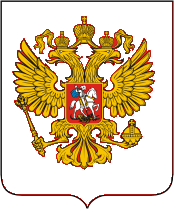 